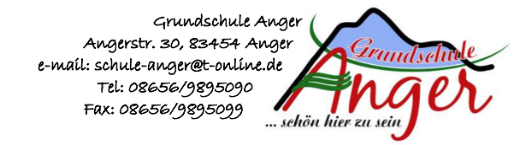 Antrag auf BeurlaubungBeurlaubung wird beantragt für die Schülerin / den SchülerName: ____________________________________________Vorname: __________________________________________Klasse: _________________________________________O	in einzelnen Unterrichtsstunden am __________von _______bis _______UhrO	eintägig am __________________O	mehrtägig vom _______________ bis _________________Begründung (ggf. mit Beleg):___________________________________________________________________________________________________________________________________________________________________________________Ort, Datum, Unterschrift des ErziehungsberechtigtenDer Antrag auf Beurlaubung im oben genannten Zeitraum wird hiermitO    genehmigt		O    nicht genehmigt		O Bitte um RückspracheEs wird ausdrücklich darauf hingewiesen, dass im Falle einer Genehmigung der Beurlaubung der versäumte Unterrichtssoff vollständig und selbstständig nachzuholen ist. Dieser Lehrstoff kann auch ggf. Gegenstand etwaiger Prüfungen sein.Anger, den ____________________________________________________________________________Esther M. Lau, Rin							StempelSchulleiterinNach § 30 (3) Grundschulordnung (GrSO)Nach § 39 (3) Mittelschulordnung (MSO)Schülerinnen und Schüler können auf schriftlichen Antrag in begründeten Ausnahmefällen vom Unterricht in einzelnen Fächern befreit oder vom Schulbesuch beurlaubt werden.